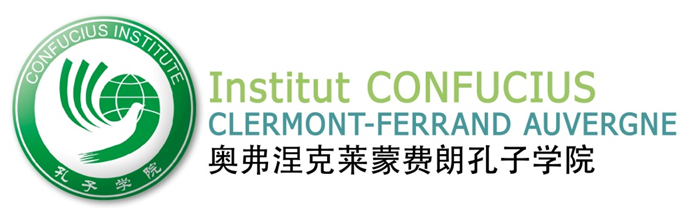 Bulletin d’inscription Peinture et Calligraphie pour adultes2016-2017Adresse : 40 avenue de Grande-Bretagne - 63000 Clermont-FerrandTéléphone : 04.73.14.11.27 Courriel : contact@confucius-clermont-auvergne.orgSite Internet : www.confucius-clermont-auvergne.org Madame			 Mademoiselle			             Monsieur Nom					Prénom					Adresse										Code postal				Ville					Téléphone / portable								Courriel										Profession									Si vous êtes étudiant, merci d’indiquer votre établissement d’origine : 				Choix de(s) Activité(s) Stage de Calligraphie		Le stage de calligraphie aura lieu le lundi de 16h00 à 18h00 aux dates suivantes :3 octobre, 10 octobre, 17 octobre, 7 novembre, 14 novembre et 21 novembre 2016.Le tarif 2016-2017 est de 63€* pour 12h de cours. Le papier et l’encre sont fournis.Le stage pourra être assuré sous réserve de 5 participants minimum.Un autre stage sera proposé en janvier 2017. Peinture chinoise pour adulte	Le tarif 2016-2017 est de 315€* pour 60h de cours par semaine (2h par semaine sur 30 semaines hors vacances scolaires). Début des cours, semaine du 3 octobre 2016, fin des cours fin Juin 2017. Le papier et la peinture sont fournis. Les cours peuvent être assurés sous réserve de 5 participants minimum. Mardi de 14h00 à 16h00 Jeudi de 17h45 à 19h45Adhésion obligatoireRèglement de la totalité des frais exigé à l’inscription.En cas de désistement au-delà du 2ème  cours les frais d’inscription ne sont pas remboursables.Toute inscription aux activités nécessite une adhésion à l’association d’un montant de 20 € par an.Si vous êtes aussi inscrit à un autre cours, une seule adhésion est nécessaire.Monsieur/Madame…………………………………………………………………………………déclare adhérer à l'association pour l'année 2016 - 2017, et s'engage à verser la cotisation de 20 €.  Utilisation de l’image : Autorisez-vous l’association à utiliser pour la saison 2016/2017, votre image à des fins non commerciales sur tout type de support (affiche, site Internet, etc.) ? OUI NONVotre avis nous intéresse, Activités supplémentaires pour lesquelles vous seriez intéressé(e) :(Les inscriptions se feront ultérieurement, en fonction de la demande)Date et signature : 								Réservé à l’administrationRéglé le : …………………………Montant total :		€   	 Cours	 		Adhésion		 Espèces	 	      	  Chèque		  Reçu